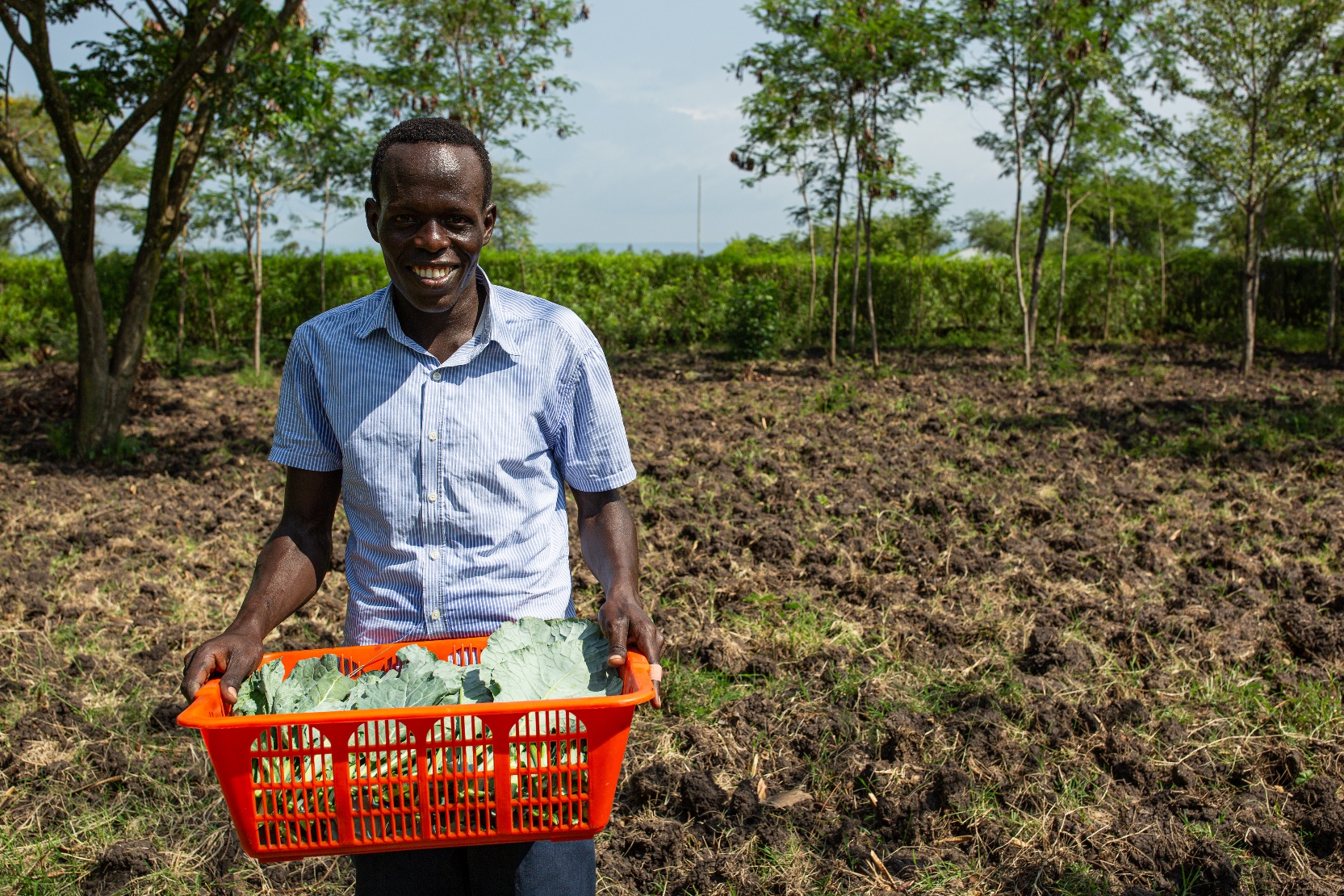 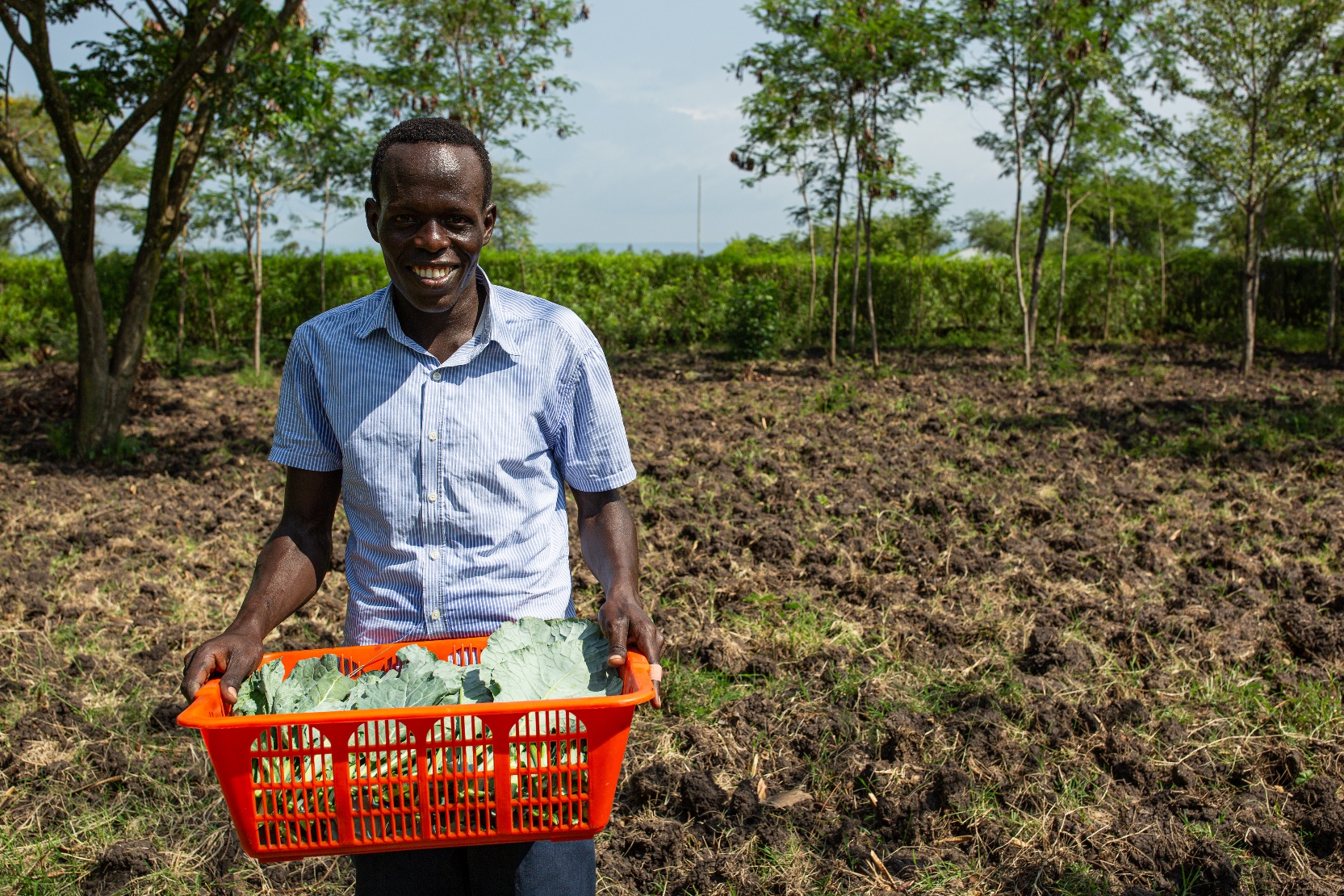 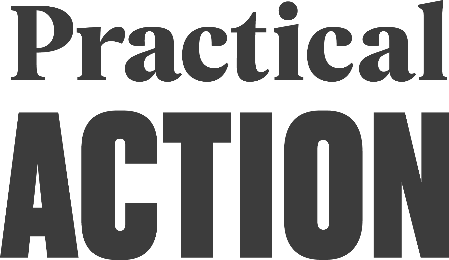 Practical Actionabout usWe are an international development organisation putting ingenious ideas to work so people in poverty can change their world.We help people find solutions to some of the world’s toughest problems. Challenges made worse by catastrophic climate change and persistent gender inequality. We work with communities to develop ingenious, lasting and locally owned solutions for agriculture, water and waste management, climate resilience and clean energy. And we share what works with others, so answers that start small can grow big.We are committed to advancing gender equality and women’s empowerment through all our work. At a minimum, we ensure that all our work is gender sensitive, seeking gender transformative approaches as our overall ambition and in accordance with context.We’re a global change-making group. The group consists of a UK registered charity with community projects in Africa, Asia and Latin America, an independent development publishing company and a technical consulting service. We combine these specialisms to multiply our impact and help shape a world that works better for everyone.OUR AIMSWe help people find solutions to some of the world’s toughest problems, made worse by catastrophic climate change and persistent gender inequality. Our aims are to:Make agriculture work better for smallholder farmers, many of them women, so they can adapt to climate change and achieve a good standard of living.Help more people harness the transformational effects of clean affordable energy and reduce avoidable deaths caused by smoke from indoor stoves and fires.Make cities in poorer countries cleaner, healthier places to live and work.Build disaster resilience into the lives of people threatened by hazards – reducing the risk of hazards and minimizing their impact on lives and livelihoods.PRACTICAL ACTION KENYA In Kenya, Practical Action has a long history of addressing systemic barriers that prevent people from accessing energy that transforms their lives, helping communities and government make cities healthier and safer, making agriculture and markets work better for small holder farmers and supporting communities and government to become more resilient. We use a mix of programming with communities and consultancy services with shapers of policy and practice to achieve our aims. Practical Actionabout the rolePractical Action is commencing a five-year project that will be implemented in Kisumu, Homabay, Siaya, Migori, Nyamira, Kakamega, Bungoma, Busia and Vihiga Counties.  The project aims to make agriculture an attractive and resilient employer for young people by promoting agricultural livelihoods for the youth underpinned by agro-ecological principles and practices. The project aims to break the cycles of low productivity and increasing rural poverty, through a holistic approach which will enable young men and women to increase their income through agri-business.The Senior Project Officer will coordinate the field level activities in the project intervention areas with the primary responsibility of promoting agribusiness activities among youth ages between 18 – 35 years. The function involves directly supporting young people to start and/or grow their agribusinesses while earning an income to support their livelihoods. This will include supporting the young people access skills and knowledge, finance and markets as well as working with different stakeholders to ensure an enabling markets and policy environment that supports growth of youth led agri businesses. The role works closely with the technical staff both in the Kenya and UK office.The position holder will be expected to directly support the enhancement of personal and economic development of the youth and work with technical experts based in Kenya and the UK to ensure that young people generate a livelihood from agri-business and attain skilled based education and training; agricultural extension and related services as well as an increase in access to financial services (e.g., financial literacy, generating savings, and access to credit). SCOPEACCOUNTABILITIES Leadership and Strategic Alignment Contribute to the development process of the Kenya Strategic Business Plan (SBP)  Ensure that Practical Action Agriculture change ambition is shaped by learning from the project Provide information needed to inform routine quarterly and annual reporting of the SBP including reporting on the Global Indicators.Apply agroecological and market systems focused lens to analyse the nature, causes and scale of the problem we want to address, using a systems approach.Strengthening Profile, Generating Funding and Managing RelationshipsRepresent Practical Action in the Project area to local government, local communities, NGOs and other actors when requested to do so. Convene and participate in local coordination / networking meetings as required.Work collaboratively and effectively with partners for learning and adoption of innovative, gender responsive and inclusive interventions to improve project delivery.Contribute to effective lesson learning, information management and lesson sharing within Practical Action and externally through different medium. Develop and maintain professional links with development agencies, government bodies, county governments, technical and economic specialists, universities, and other professional institutions as required by the project. Develop formal and informal networks to assist in the planning and review of work as appropriateSupport fundraising initiatives for Practical Action in the agriculture change ambition by participating in program design processes.Ensure key approaches in the agriculture change ambition: Markets systems analysis and regenerative agriculture are embedded in program design and delivery and budget for effectivelyContribute to ensuring safeguarding in the project, including capacity building of partners in safeguarding and reduce the risk of safeguarding incidents. Delivering Quality Directly implement the project interventions and ensure the active and meaningful participation of young men and women in the project intervention areas Ensure the formation of youth led initiatives and groups and ensure the timely, quality delivery of activities designed and delivered. Capacity building, training, and empowerment of the youth in the project location areas while ensuring that support to the youth is timely and as per project expectation. Contribute to development of tools and methodologies to ensure gender responsive approaches are incorporated in project delivery including capacity building activities for project partners.Support the production of clear and quality project reports that demonstrate good accountability including gender considerations. Capacity building of partners to ensure they implement assigned project activities including in safeguarding and gender mainstreamingWork effectively with the Project Manager and other teams to ensure that the on-going project is implemented according to contract (in terms of budget, activities, and time frame) and that any amendments are cleared in a timely manner.Oversee MEL activities in the project including data collection and reportingIdentification and analysis of trends, threats and risks in the area of youth and livelihoods, building this into research and learning from the project. Support the project’s effective, systematic and gender sensitive monitoring and evaluation and ensure findings are recorded and escalated to guide the continued successful implementation of other projects and inform the development of other new initiatives.Participate in team reflections, identifying learnings and challenges and contributing ideas for adaptation for increased impactSupport accountability with communities and stakeholders including the running of feedback and response mechanisms for safeguarding in the project target counties.  Work with partners (and at times building their capacity) to adopt gender inclusive strategies in implementation of project activities.Contribute towards effective monitoring and implementation of safeguarding measures in the project and update the safeguarding assessment tool.Adhere to and ensure that the principles of safeguarding are embedded in all project planning, implementation and reporting and that project staff and other stakeholders receive regular sensitization on same. PERSON PROFILE To be successful in the role, the ideal candidate will be able to demonstrate:Title Senior Project Officer-Agriculture and LivelihoodsReporting toThe Project Manager - Resilient Agriculture for the Youth (RAY) KenyaMatrix managementN/ADirect reports N/AMatrix reporting  NoneMemberNA RelationshipsInternal: Delivery Teams, Impact Team, Business Development, communications, other RCO and UK colleagues on agriculture.External: Strategic Partners relevant PA strategies including government ministries, donors, partnersFinancial scope NA Location Kisumu, Kenya Grade6Travel requirementsRegular, within geographic scope of the projectExperience & Knowledge Essential DesirableGraduate in Agriculture/Agribusiness/Natural Resource Management/Social Science/Development studies or any other relevant subject from any reputed University. Over five (5) years of working experience where at least three (3) years’ experience in a rural development field. Proficient in communicating with different stakeholders i.e.  youth of rural communities, urban youth, government representatives etc. Ability to work with young people and create space for youth leadership.Experience working with multi-faceted teams both directly and remotely providing timely support when required. Experience in engaging with stakeholders including government, donors, private sector, and multilateral agencies Commitment and understanding of reducing the risk of safeguarding incidentsSignificant knowledge and understanding of the agricultural sector and climate resilienceAn excellent understanding of input systems and Good Agricultural Practices (GAP)Strong experience in activity planning and implementing in a way that ensures gender inclusion is embedded stronglyAbility to innovate, initiate and accept challengeKnowledge and skill in developing IEC/BCC materialsGood communication, facilitation and representation skillsAbility to work with, support and influence others Fluency in Swahili or other regional/local languages Existing strong relationships and networks within the change ambition area of interestKnowledge of monitoring, evaluation and learning strategies.Knowledge of gender and safeguarding best practicesPost-graduate degree in relevant subject is an added advantage.